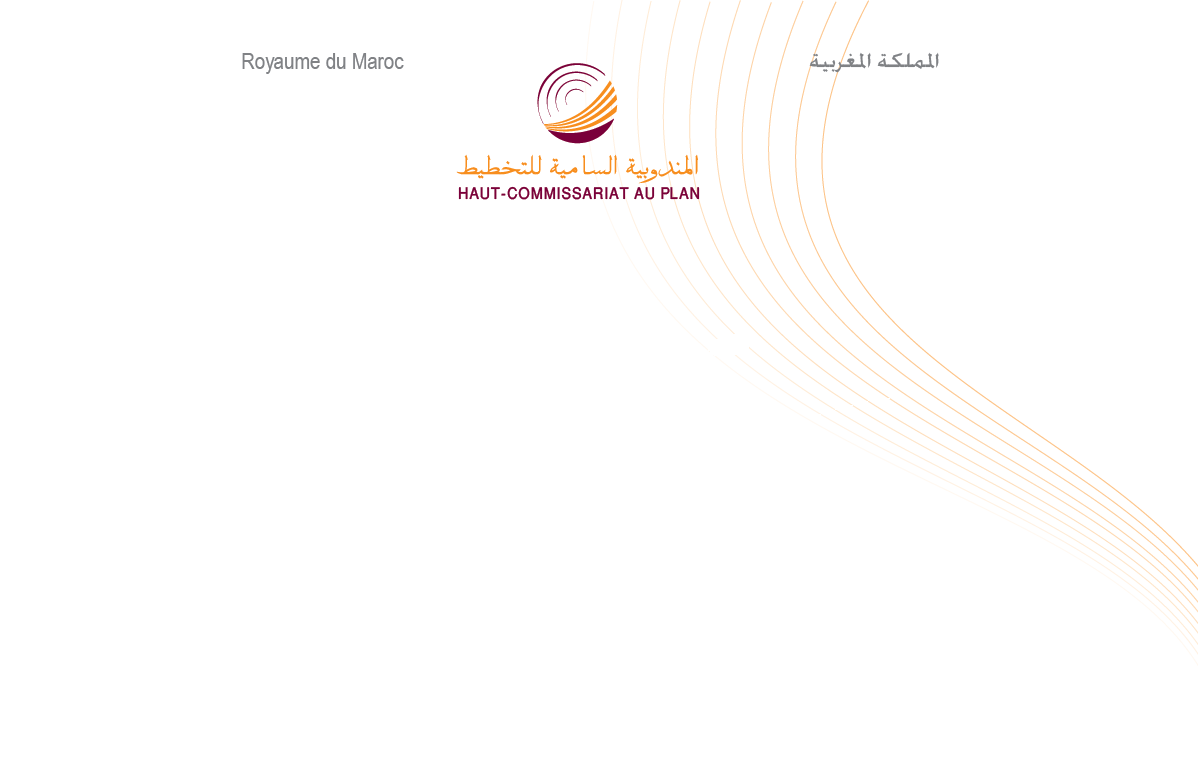 مذكرة إخبارية حول الحسابات الوطنيةالمؤقتة لسنة 2012أظهرت الحسابات الوطنية المؤقتة، التي أعدتها المندوبية السامية للتخطيط لسنة 2012، أن الاقتصاد الوطني عرف نموا متباطئا، في سياق تضخم لازال متحكما فيه، ومع تراجع في القدرة التمويلية. ولقد سجل القطاع غير الفلاحي، في هذا الإطار، وثيرة مرتفعة نسبيا على عكس القطاع الفلاحي الذي عرف مؤشر نموه انخفاضا ملحوظا. و هذه أهم النتائج التي أسفر عليها ضبط الحسابات الوطنية لسنة 2012:وثيرة النمو الاقتصادي في انخفاضبلغ معدل نمو الاقتصاد الوطني نسبة 2,7% سنة 2012 عوض 5% سنة 2011. بالأسعار الجارية، ارتفع الناتج الداخلي الإجمالي بنسبة 3,2%، مما أدى إلى ارتفاع المستوى العام للسعر الضمني بنسبة 0,5% سنة 2012. ويعزى هذا النمو الاقتصادي إلى: انخفـاض القيمـة المضافـة الفلاحيـة ب 8,9% بالحجم بعد ارتفاعهـا بنسبــة 5,6% سنة 2011 ؛ارتفاع القيمة المضافـة لباقي قطاعات النشاط الاقتصادي بنسبة 4,4% عوض 5,2% سنة من قبل؛ارتفاع صافي الضرائب من الإعانات على المنتجات بنسبة 5,2% مقابل 2,7% السنة الماضية.وعليه فإن معدل نمو الناتج الداخلـي الإجمالـي غير الفلاحي بلغ 4,5% سنة 2012 عوض 4,9% سنة 2011. مساهمة الطلب النهائي الداخلي في تباطئعرفت مكونات الطلب النهائي على العموم ارتفاعا. وهكذا، ازدادت نفقات الاستهلاك النهائي للأسر بالحجم بنسبة 3,6% عوض 7,4% سنة 2011، مساهمة بذلك ب 2,1 نقطة في نمو الناتج الداخلي الإجمالي. وحقق الاستهلاك النهائي للإدارات العمومية ارتفاعا مهما، منتقلا من 4,6% سنة 2011 إلى 7,9% سنة 2012، مسجلا بذلك مساهمة في النمو الاقتصادي بحوالي 1,4 نقطة سنة 2012 عوض 0,8 نقطة سنة 2011. وعرف إجمالي تكوين رأس المال الثابت بدوره تطورا بنسبة 1,9% مقابل 2,5% سنة من قبل، حيث ناهزت مساهمته في نمو الناتج الداخلي الإجمالي 0,6 نقطة عوض 0,8 نقطة سنة 2011. وإجمالا، انتقلت مساهمة الطلب النهائي الداخلي في النمو الاقتصادي من 6,5 نقطة سنة 2011 إلى 2,7 نقطة سنة 2012.وثيرة نمو الواردات أقل من الصادرات سجلت صادرات البضائع والخدمات ارتفاعا بالحجم بنسبة 2,7% سنة 2012 مقابل 2,1% سنة 2011، بينما لم تتزايد الواردات إلا بنسبة 2% عوض 5%. وهكذا فإن صافي المبادلات الخارجية أدى إلى مساهمة منعدمة في النمو الاقتصادي لسنة 2012 عوض مساهمة سلبية ب 1,5 نقطة سنة 2011.تدهور القدرة التمويلية للاقتصادبلغ إجمالي الدخل الوطني المتاح ما يقارب 863 مليار درهم سنة 2012، مزدادا بنسبة 2,4% عوض 4,8% سنة 2011. وقد نتج هذا التطور عن ارتفاع الناتج الداخلي الإجمالي بالأسعار الجارية بنسبة 3,2%، مصحوبا بانخفاض صافي التحويلات الجارية المتأتية من الخارج بنسبة 3% بعد أن عرفت ارتفاعا بنسبة 6,6% سنة من قبل. ويفسر انخفاض هذه الأخيرة أساسا بتراجع مداخيل المغاربة المقيمين بالخارج بنسبة 3,8%عوض ارتفاع بنسبة 7,4% السنة الفارطة.وأخذا بعين الاعتبار التحسن في الاستهلاك النهائي الوطني بنسبة 5,5% (4,6% بالنسبة للأسر و8,7% بالنسبـة للإدارات العمومية) فإن إجمالي الادخار الوطني انتقل من 27,9% من الناتج الداخلي الإجمالي سنة 2011 إلى 25,3% سنة 2012. وبلغ معدل الاستثمار (إجمالي تكوين رأس المال الثابت و التغير في المخزون) 35,3% سنة 2012 عوض 36% سنة 2011، مما أدى إلى تفاقم الحاجيات في الاقتصادي publiques  تمويل الاقتصاد الوطني من 8% من الناتج الداخلي الإجمالي سنة 2011 إلى 10% سنة 2012.تطور المجاميع الاقتصادية الأساسية(*) القيمة المضافة غير الفلاحية مضاف إليها صافي الضرائب من الإعانات على المنتجات201220112010العملياتالنمو الاقتصادي السنوي ب  %(بأسعار السنة الماضية)النمو الاقتصادي السنوي ب  %(بأسعار السنة الماضية)النمو الاقتصادي السنوي ب  %(بأسعار السنة الماضية)النمو الاقتصادي السنوي ب  %(بأسعار السنة الماضية)النمو الاقتصادي السنوي ب  %(بأسعار السنة الماضية)النمو الاقتصادي السنوي ب  %(بأسعار السنة الماضية)تقسيم الناتج الداخلي الإجمالي2,75,03,6الناتج الداخلي الإجالي2,55,23,3 القيمة المضافة الكلية بالأسعار الأساسية-8,95,6-1,9    القطاع الفلاحي4,45,24,2    القطاع غير الفلاحي5,22,76,7صافي الضرائب من الإعانات على المنتجات 4,54,94,5الناتج الداخلي الإجمالي غير الفلاحي (*)الطلب3,67,42,2نفقات الاستهلاك النهائي للأسر7,94,6-0,9نفقات الاستهلاك النهائي للإدارات العمومية1,92,5-0,7إجمالي تكوين رأس المال الثابت2,05,03,6الواردات من السلع والخدمات2,72,116,6الصادرات من السلع والخدماتبالأسعار الجاريةبالأسعار الجاريةبالأسعار الجارية(بمليون درهم)(بمليون درهم)(بمليون درهم)تقسيم الناتج الداخلي الإجمالي828 169802 607764 031الناتج الداخلي الإجالي768 402742 419687 722القيمة المضافة الكلية بالأسعار الأساسية102 572106 34298 991    القطاع الفلاحي665 830636 077588 731    القطاع غير الفلاحي59 76760 18876 309صافي الضرائب من الإعانات على المنتجات 725 597696 265665 040الناتج الداخلي الإجمالي غير الفلاحي (*)الطلب494 499472 938437 547نفقات الاستهلاك النهائي للأسر159 118146 332133 938نفقات الاستهلاك النهائي للإدارات العمومية259 680246 394234 407إجمالي تكوين رأس المال الثابت417 471390 755329 053الواردات من السلع والخدمات299 646285 530253 941الصادرات من السلع والخدمات863 548843 224804 821إجمالي الدخل الوطني المتاح209 931223 954233 336إجمالي الادخار الوطني82 44764 60634 323الحاجة التمويليةب  %ب  %ب  %بعض النسب الاقتصادية25 40624 89123 956الناتج الداخلي الاجمالي حسب الفرد (بالدرهم)26 49226 15125 235إجمالي الدخل الوطني المتاح حسب الفرد (بالدرهم)25,327,930,5نفقات استهلاك الأسر / الناتج الداخلي الإجمالي10,78,75,0نفقات الاستهلاك النهائي للإدارات العمومية / الناتج الداخلي الإجمالي36,235,633,2الصادرات من السلع والخدمات / الناتج الداخلي الإجمالي50,448,743,1الواردات من السلع والخدمات / الناتج الداخلي الإجمالي31,430,730,7معدل الاستثمار (إجمالي تكوين رأس المال الثابت/الناتج الداخلي الإدمالي)24,326,629,0معدل الادخار الوطني (إجمالي الادخار الوطني/ إجمالي الدخل الوطني المتاح)10,08,04,5الحاجة التمويلية/الناتج الداخلي الإجمالي